TOURNOI DE RENTRÉE AS VALOGNESNom du club : Nombre d’équipe(s) U11 :Responsable U11 :Coordonnées responsable U11 (tel +mail) :Nombre d’équipe(s) U13 :Responsable d’équipe U13 :Coordonnées responsable U13 ( tel+mail) :Montant à régler : 20 Euros + 10€/équipe supplémentaire : 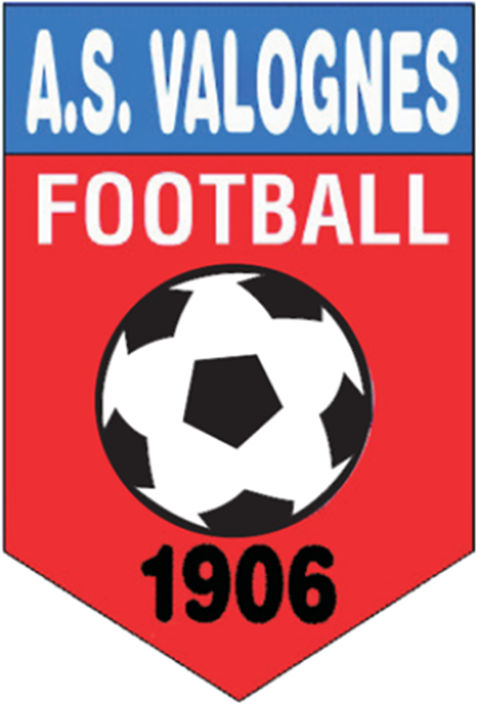 Renseignement : Nolan DELAUNAY 06 48 47 26 53 ou matthieulepleyasvalognes@gmail.com 